Village des Sciences Paris-Saclay 2019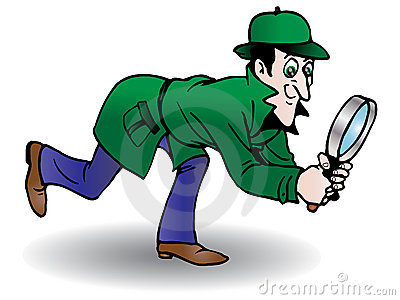 VOTRE AVIS NOUS INTERESSE …Vos impressions … Note de 1 à 5Merci d’entourer la note de votre choix1 = TRES MAUVAIS – 2 = MAUVAIS – 3 = MOYEN - 4 = BON - 5 = EXCELLENTMerci et à bientôt sur le site d’Ile de Science Paris-Saclay
www.iledescience.org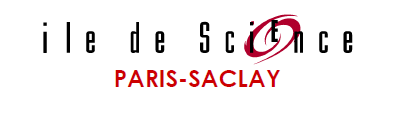 QUESTIONSVOS IMPRESSIONSQuelle estvotre appréciation globalede la manifestation ?1       2       3       4       5Qu’est-ce quivous ale plus marqué (e) ?Combien detempsêtes-vous resté(e) ?Suggestion(s)pourla Fête de la Science 2020